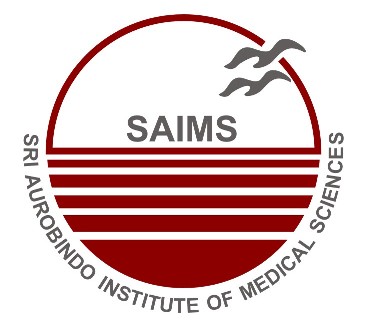 Curriculum Fellowship of Minimal Access Surgery SYLLABUS/COURSE CURRICULUMThe minimal access training program should includeSoft Skill DevelopmentTo develop familiarization with equipment, Knotting and suturing Techniques, basic knowledge of instrumentation and Energy Sources and learning basic surgical procedures in lab.Minimum of log book certified 8-10 hours’/month practice on Trainer in the Training Center in the beginning of the training for the first six months (the training should be continued throughout the duration of course with the type of training model differing based on the experience and exposure of the candidate- first 6 months/next 6 month and so on)Thereafter suturing practice of total of 30 hours on any trainer which should be certified by the consultant with a log book.Presentation, Publications & Project WorkUnder faculty guidance, presentations for local, regional & national and International conferences.Essential requirementsMinimum two presentations per year State/ National conferencesMinimum two publications at least one should be original research work (Pubmed indexed / DOAJ /Embase based as per MCI requirement) or 4 presentations in National or 1 International Oral presentation will be treated equal to 3 National presentationsVideo Learning, Grand Rounds, Faculty DiscussionsReview of recorded surgical procedures with Faculty input.Recording and editing of VideosSpecific/specialized Surgery Grand Round/Clinical Case Conference, Journal Club and Round Table Discussions (at least 2 /week of 1 hour each), schedule should be available for the whole year with one faculty as moderator of the sessionRound table meets and seminars will routinely update the academic content of the programme. This will be supplemented with Clinical Learning, through outpatient clinics, ward rounds and presentations and operative experience in the form of assisting and being proctored over surgical proceduresMonthly Clinical AuditSessions in Imaging ClinicsLearning of Ultrasound, CT scan, MRI & Various ProceduresOperative SessionsA Candidate is expected to maintain certified Log book indicating number of cases assisted or individually operated under the guidance of faculty or independently.RotationTraining programmer in MAS should be in a multidisciplinary center of MAS to enable adequate exposure to the subspecialties in MAS.A candidate during his tenure of two years should have rotation in 1-month bariatric surgery, if this is not available in the unit where the fellowship is being undertaken.If there are multiple units/departments in the Institute doing MAS, then a rotation policy should be there in units which are recognized by SAU  for training and rotation is required if units are engaged in a specific type of work. Attendance for the entire course duration should be more than 80% which would be the criteria for giving exams Health related issues and inability to complete the term sanctioning would be at the discretionary of the SAU. Leave rules as applicable by SAU otherwisePORTFOLIO MANAGEMENTAll candidates will maintain a PORTFOLIOTwo monthly review of following topics by faculty will include (RITA – Regular In training Assessment)Log Book – Regular OT work & Lab WorkPresentationsOn-going PublicationsNumber of hours spent on hands on practiceSummaries of case discussions and presentations.Synopsis of publications.Log book, presentation will be signed & evaluated on a time-to-time basis by respective faculties and would be kept as internal marks / assessment for final evaluation at the end of the course by the examiners6 monthly formative assessment and promotion to the next level- For the final examination- the details of this to be provided by SAU and report to be sent to SAUMinimal Access Surgery ModulesAnaesthetic considerations in MASTroubleshooting in MASCause of Poor insufflationsReason for excessive pressure for insufflationReasons for inadequate/too bright lightingReasons for loss of picture/poor quality pictures /fogging / hazeReasons for flickering electrical interferenceReasons	for	inadequate cauterization/inadequate irrigation and suctionAdministration